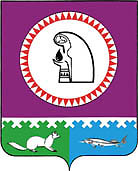 О внесении изменения в постановление председателя Думы Октябрьского районаот 25.04.2016 № 51. Внести изменение в постановление председателя Думы Октябрьского района                    от 25.04.2016 № 5 «О Перечне должностей муниципальной службы, при назначении на которые граждане и при замещении которых муниципальные служащие Думы Октябрьского района обязаны представлять сведения о своих доходах, об имуществе и обязательствах имущественного характера, а также сведения о доходах, об имуществе и обязательствах имущественного характера своих супруги (супруга) и несовершеннолетних детей», заменив                      в преамбуле цифры «13.02.2014» цифрами «13.02.2015». 2. Опубликовать настоящее постановление в официальном сетевом издании «октвести.ру».3. Контроль за выполнением постановления оставляю за собой.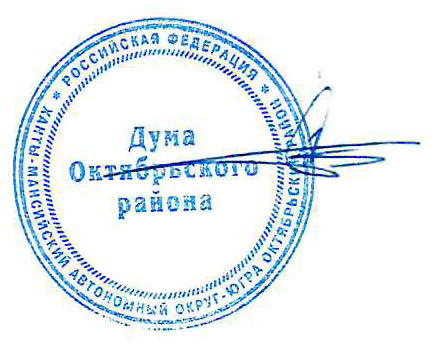 Председатель Думы Октябрьского района     		                                        Е.И. СоломахаМуниципальное образование Октябрьский районПРЕДСЕДАТЕЛЬ ДУМЫ ОКТЯБРЬСКОГО РАЙОНАПОСТАНОВЛЕНИЕМуниципальное образование Октябрьский районПРЕДСЕДАТЕЛЬ ДУМЫ ОКТЯБРЬСКОГО РАЙОНАПОСТАНОВЛЕНИЕМуниципальное образование Октябрьский районПРЕДСЕДАТЕЛЬ ДУМЫ ОКТЯБРЬСКОГО РАЙОНАПОСТАНОВЛЕНИЕМуниципальное образование Октябрьский районПРЕДСЕДАТЕЛЬ ДУМЫ ОКТЯБРЬСКОГО РАЙОНАПОСТАНОВЛЕНИЕМуниципальное образование Октябрьский районПРЕДСЕДАТЕЛЬ ДУМЫ ОКТЯБРЬСКОГО РАЙОНАПОСТАНОВЛЕНИЕМуниципальное образование Октябрьский районПРЕДСЕДАТЕЛЬ ДУМЫ ОКТЯБРЬСКОГО РАЙОНАПОСТАНОВЛЕНИЕМуниципальное образование Октябрьский районПРЕДСЕДАТЕЛЬ ДУМЫ ОКТЯБРЬСКОГО РАЙОНАПОСТАНОВЛЕНИЕМуниципальное образование Октябрьский районПРЕДСЕДАТЕЛЬ ДУМЫ ОКТЯБРЬСКОГО РАЙОНАПОСТАНОВЛЕНИЕМуниципальное образование Октябрьский районПРЕДСЕДАТЕЛЬ ДУМЫ ОКТЯБРЬСКОГО РАЙОНАПОСТАНОВЛЕНИЕМуниципальное образование Октябрьский районПРЕДСЕДАТЕЛЬ ДУМЫ ОКТЯБРЬСКОГО РАЙОНАПОСТАНОВЛЕНИЕ«29»июня2022 г.№14пгт. Октябрьскоепгт. Октябрьскоепгт. Октябрьскоепгт. Октябрьскоепгт. Октябрьскоепгт. Октябрьскоепгт. Октябрьскоепгт. Октябрьскоепгт. Октябрьскоепгт. Октябрьское